Publicado en Ciudad de México el 20/06/2024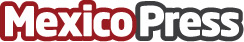 La red de Service Bureaus de Sensormatic Solutions ofrece soluciones RFID integrales en todo el mundoLa marca aprovecha el modelo establecido de etiquetado en origen para ofrecer etiquetas RFID impresas y codificadas a medida con entrega directa a retailers de todo el mundo. Los RFID Services Bureaus ya están disponibles en las principales regiones, tras la apertura de una nueva fábrica en Matamoros (México)Datos de contacto:Lizbeth GonzálezMarketing Manager Latam5548206201Nota de prensa publicada en: https://www.mexicopress.com.mx/la-red-de-service-bureaus-de-sensormatic Categorías: Nacional Inteligencia Artificial y Robótica Logística Software Industria Téxtil http://www.mexicopress.com.mx